Rubrica Problemi ASIGC – Dicembre 2019Gara Annuale14° Torneo Internazionale di Composizione ASIGC#2 – 2019, Giudice Internazionale: Marco Guida16° Torneo Internazionale di Composizione ASIGCH#2 – 2019, Giudice Internazionale:  Antonio GarofaloDirettiPr.n.34 -   Vincenzo FASANO. (R2/8/p3P1r1/2p1NP1R/4kn1p/1B2pNP1/q1P5/1b1Q2BK)GV: 1. Cc4? (2.Cd6#)    1......Txe6 2Cg5#     2... e2 2. Cc-d2#   ma 1....Ce2! sventaSoluzione: 1. Cf7! [2. Cd6 [E] #]  1. ... Txe6 [i]  2. C7g5 [G]#  1. ... Ce2 2. Dd5 [D]#  1. ... e2 2. Cd2# (NdA) Tema: meccanismo Ahues  )Pr.n.35 - Pavel MURASHEV. (7b/4p3/pQ1pR1pN/3kp3/rp1P1PB1/1P1N3K/2P1P3/q1BR4) GV: 1. Re1? – 2.e4# (A) - battery play .    1... e:d4 (a) 2.Qb7# (B) (2.e4+? d:e3 E.P.!)             1... e:f4 2.S:f4#  (2.e4+?  f:e3 E.P.!)   1... e4!  Soluzione: 1. Sb2! – 2.Qb7# (B)  1... e:d4 (a) 2.e4# (A) (self-pin - 1... d:e3 E.P.?)   1... Ke4 2.Bf3#     (2.c4+? b:c3 E.P.!)    (NdA): Le Grand + En passant + self-pining (on the matting move - new scheme), ¾ Pickaninny.Pr.n.36 – Bruno COLANERI. (8/1Np5/1p2P3/3pPq2/1Ppk1B1R/2Np4/3P4/Q3K3)GA: 1. ... Dxe5+ 2. Ae3#  1. ... De4+ 2. Ce2#. GV: 1. Ag3?+ >/Ah2 1. ... Dg4 2. Txg4#  1. ... De4+ 2. Ce2#   Ma 1. ... Df4!  Soluzione: 1. Cd8! [2. Cc6#]  1. ... Dxe5+ 2. Ae3#  1. ... De4+ 2. Ce2#  1. ... Dxe6 2. Cxe6#Pr.n.37 - Luis Gómez PALAZO’. (rn1QbrR1/1R2N1Np/2P2k2/4p2p/3qnPP1/4p3/B2p2K1/B7)1.Q*e8 ?? (2.S*h5 # A    2.Q*f8 # B) 1...Qd5   . 2.S*d5 # C 1...Qc4     2.B*e5 # 1...e*f4 !1.g*h5 ! (2.Sd5 # C) 1...B*h5   2.S*h5 #  A 1...Bd7    . 2.Q*f8 # B 1...Sd7   2.Sc8 # (PERIS) 1...Qd7 /Q*d8  2.B*e5 # 1...e*f4   2.Sg6 #. Soluzione: 1. gxh5! [2. Cd5#]  1. ... Cd7 2. Cc8#  1. ... Axh5 2. Cxh5#,  1. ... Ad7 2. Dxf8#... exf4 2. Cg6#  1. ... Dd7/xd8 2. Axe5#. (NdA) Rudenko. Tema Peris en la defensa 1...Sd7Pr.n.38 - MIGUEL URIS. (4nK1B/P4p2/1R4B1/1P1kpNpb/1PpNn2q/2p1p1r1/r7/b4R1Q)1. Sc2? (A)  [2. Se7#]  1... g4 (a)  2. Rd1# (C)  1... Rxc2 2. a8=Q# (x1)  1... Sd6 2. Rxd6#  1... Rxa7! (b)  1. Se2? (B)  [2. Se7#]  1... Rxa7 (b)  2. Rd1# (C)  1... Rxe2 2. a8=Q# (x2)  1... Bxe2 2. Bxf7# (x1) 1... Sd6 2. Rxd6#   1... g4! (a)  .  Soluzione: 1. Rd1! (C)  [2. Se7#] 1... g4 (a)  2. Sc2# (A) 1... Rxa7 (b)  2. Se2# (B)  1... Rd2 2. a8=Q# (x3)  1... Bxd1 2. Bxf7# (x2)Pr.n.39 - Stanislav VOKÁL, Slovakia. (1n6/r1p5/3P3R/1B1k1K2/4Np2/b4N1Q/2R3p1/2q5)GA: 1. ... Cd7/a6 2. Ac6#   1. ... Cc6 2. Ac4/xc6#  1. ... cxd6, Axd6 2. Cf6#  1. ... c6 2. Ac4#  1. ... c5, Ac5 Cc3#, 1. ... Dh1/d2 2. T(x)d2#. Soluzione: 1. Dh5! [2. Df7#] 1. ... cxd6 2. Cf6# 1. ... c6 2. Ac4# 1. ... c5 2.Cc3# Aiutomatti  Pr.n.H#61 – Alberto ARMENI. (8/8/8/5r2/5k2/8/p2P2K1/2B2N2) 1. Tg5+  Cg3    2. Tg4  d4   1. a1=A  Ch2    2. Ae5  d3#.    WC: Auto-blocage.  Batterie blanche, PromotionPr.n.H#62 -  Alberto ARMENI.. (8/8/3Npp2/n3k3/8/3pK1P1/6R1/5b2)  1. Cb7  Tc2    2. Cxd6  Tc5#,  1. Axg2  g4    2. Ad5  Cf7#. Zilahi Auto-bloccoPr.n.H#63 – Miguel URIS. (8/1p1bNn1p/4pP1P/1B2k1r1/KP6/2N1rP2/2PpP1P1/3q4)  1. Rf4  Ce4    2. Te5  g3#.  1. Rd4  Cxd1  2. Tee5  c3#.  1. Rd6  Ac6    2. Ce5  Cb5# 1. Rxf6  Axd7    2. e5  Ccd5# . (NdA)  Black king star - Four diferents selfblocks in same square.Con i problemi pubblicati questo mese finiscono le gare annuali del 2019Dal prossimo mese di Gennaio, con le stesse regole cominciano le gare di composizione del 202015° Torneo Internazionale di Composizione ASIGC#2 – 2020, Giudice Internazionale: Marco Guida17° Torneo Internazionale di Composizione ASIGCH#2 – 2020, Giudice Internazionale: Antonio Garofal0Mandare i vostri graditi problemi originali entro il 30.11.2020 avitorallo@virgilio.itPremi diplomi di merito ai vincitori.^^^^^^^^^^^^^^^^^^^^^^^^^^^^^^^^^^^^^^^^^^^^^^^^^^^^^^^^^n.D34 – Vincenzo Fasano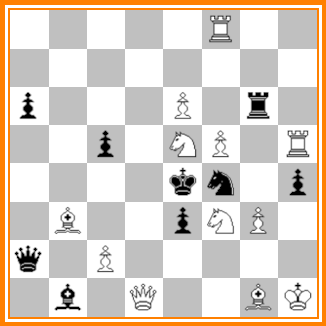 (12+9)                 #2n.D35 – Pavel Murashev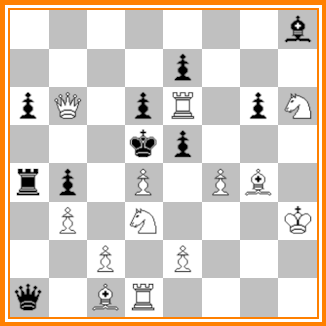 (13+10)                 #2       n.D36 – Bruno Colaneri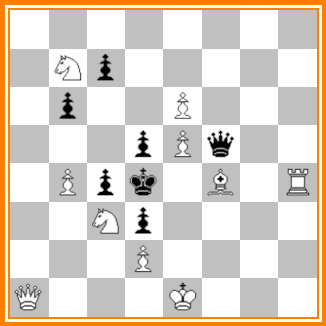 (10+7)                #2n.D37- Luis Gómez Palazó.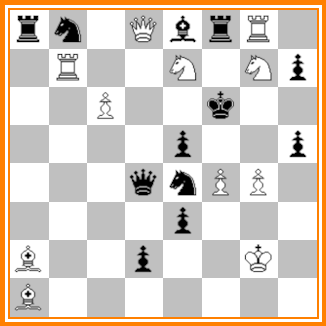 (11+12)            #2n.D38 -  Miguel Uris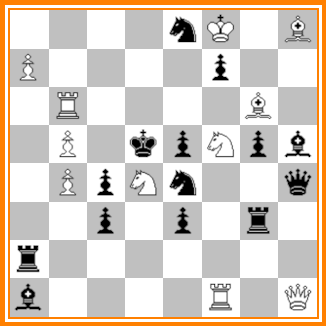 (11+14)              #2n. D39- Stanislav Vokàl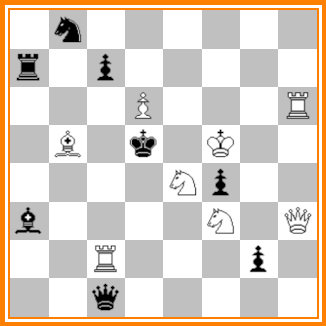 (8+8)         #2n.H61 Alberto Armeni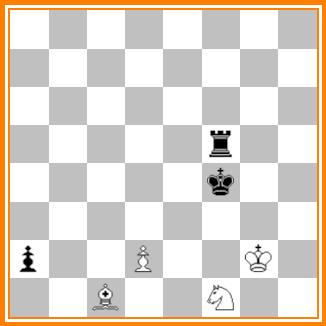 (4+3)           H#2n.H62 -  Alberto Armeni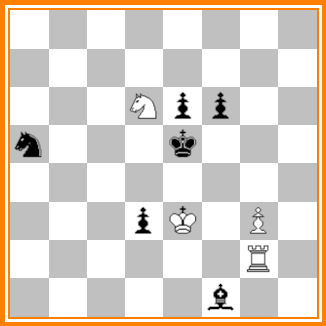 (4+6)          H#2n. H63- Miguel Uris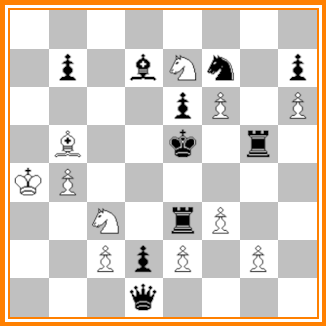 (11+10)          H#2